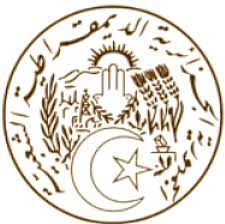 الجـمهــوريـــة الجـــزائريـــة الـــديمـقراطيــة الشــعبيـــةREPUBLIQUE ALGERIENNE DEMOCRATIQUE ET POPULAIREDéclaration de la Délégation algérienneTrentième session du groupe de travail sur l’Examen Périodique UniverselEPU du Cameroun16/05/2018Monsieur le Président ; Ma délégation souhaite une chaleureuse bienvenue à la délégation du Cameroun et la remercie pour la présentation du troisième rapport de son pays au titre du mécanisme de l’Examen Périodique Universel.Nous saluons l’engagement du Cameroun en matière de promotion et de protection des droits de l’homme. Nous saluons l’amélioration du cadre juridique national, entre autres par l’amendement du Code pénal pour renforcer la lutte contre les agressions et harcèlements sexuels. Le Cameroun a également pris des mesures pour assurer l’enregistrement des naissances des enfants défavorisés ainsi que la délivrance des papiers d’identité aux membres des communautés Pygmée et Mbororo. Nous souhaiterions adresser les recommandations suivantes au Cameroun :Prendre les mesures nécessaires pour protéger les femmes réfugiées et déplacées contre toutes les formes d’exploitation ;Renforcer la lutte contre les violences sexistes y compris les violences domestiques. Nous souhaitons plein succès au Cameroun dans son troisième EPU. Je vous remercie, Monsieur le Président.MISSION PERMANENTE D’ALGERIEAUPRES DE L’OFFICE DES NATIONS UNIES A GENEVE ET DES ORGANISATIONS INTERNATIONALES EN SUISSEالبعثة الدائمة للجزائر لدى مكتب الأمم المتحدة بجنيف  والمنظمات  الدولية بسويسرا